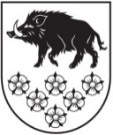 LATVIJAS REPUBLIKAKANDAVAS NOVADA DOMEDārza iela 6, Kandava, Kandavas novads, LV - 3120 Reģ. Nr.90000050886, Tālrunis 631 82028, fakss 631 82027, e-pasts: dome@kandava.lvKandavāAPSTIPRINĀTSKandavas novada domes sēdē2019. gada 19.decembrī   (protokols Nr.15   1.§)Kandavas novada domes saistošie noteikumi Nr. 28“Grozījumi Kandavas novada domes 2019.gada 28.februāra saistošajos noteikumos Nr. 3  “2019. gada pamatbudžets un speciālais budžets”Kandavas novada domes priekšsēdētāja    (personiskais paraksts)   Inga PriedePamatbudžeta kopsavilkums ar grozījumiemPamatbudžeta kopsavilkums ar grozījumiemPamatbudžeta kopsavilkums ar grozījumiemPamatbudžeta kopsavilkums ar grozījumiemPamatbudžeta kopsavilkums ar grozījumiemRādītāju nosaukumiBudžeta kategoriju kodiApstiprināts 2019. gadamGrozījumi (+/-)Precizētais 2019.gada plānsRādītāju nosaukumiBudžeta kategoriju kodiEUREUREURI IEŅĒMUMI - kopā10 574 388-40 73310 533 65512345IENĀKUMA NODOKĻI1.0.0.0.3 773 726100 0003 873 726Ieņēmumi no iedzīvotāju ienākuma nodokļa1.1.0.0.3 773 726100 0003 873 726Iedzīvotāju ienākuma nodoklis1.1.1.0.3 773 726100 0003 873 726Saņemts no Valsts kases sadales konta iepriekšējā gada nesadalītais iedzīvotāju ienākuma nodokļa atlikums1.1.1.1.16 988016 988Saņemts no Valsts kases sadales konta pārskata gadā ieskaitītais iedzīvotāju ienākuma nodoklis1.1.1.2.3 756 738100 0003 856 738PĀRĒJIE NENODOKĻU IEŅĒMUMI12.0.0.0.5 9799 40115 380Dažādi nenodokļu ieņēmumi12.3.0.0.5 9799 40115 380Citi dažādi nenodokļu ieņēmumi12.3.9.0.5 9799 40115 380Piedzītie un labprātīgi atmaksātie līdzekļi12.3.9.3.4 28404 284Pārējie dažādi nenodokļu ieņēmumi, kas nav iepriekš klasificēti šajā klasifikācijā12.3.9.9.1 6959 40111 096Ieņēmumi no valsts (pašvaldību) īpašuma iznomāšanas, pārdošanas un no nodokļu pamatparāda kapitalizācijas13.0.0.0.169 63011 400181 030Ieņēmumi no ēku un būvju īpašuma pārdošanas13.1.0.0.035 80035 800Ieņēmumi no zemes, meža īpašuma pārdošanas13.2.0.0.54 857-24 40030 457Ieņēmumi no zemes īpašuma pārdošanas13.2.1.0.16 0009 00025 000Ieņēmumi no meža īpašuma pārdošanas13.2.2.0.38 857-33 4005 457Ieņēmumi no valsts un pašvaldību kustamā īpašuma un mantas realizācijas13.4.0.0.114 7730114 773Ieņēmumi no kustamās mantas realizācijas (TIC)13.4.0.2.3 63003 630Ieņēmumi no kustamās mantas realizācijas (pārējie)13.4.0.9.111 1430111 143No valsts budžeta daļēji finansēto atvasināto publisko personu un budžeta nefinansēto iestāžu transferti17.0.0.0.1 0776 4507 527Pašvaldību saņemtie transferti no valsts budžeta daļēji finansētām atvasinātām publiskām personām un no budžeta nefinansētām iestādēm17.2.0.0.1 0776 4507 527Valsts budžeta transferti18.0.0.0.5 328 609-218 6525 109 957Pašvaldību saņemtie transferti no valsts budžeta18.6.0.0.5 328 609-218 6525 109 957Pašvaldību saņemtie valsts budžeta transferti18.6.2.0.2 433 6908 3492 442 039Pašvaldību no valsts budžeta iestādēm saņemtie transferti Eiropas Savienības politiku instrumentu un pārējās ārvalstu finanšu palīdzības līdzfinansētajiem projektiem (pasākumiem)18.6.3.0.847 131-227 001620 130Pašvaldību budžetā saņemtā dotācija no pašvaldību finanšu izlīdzināšanas fonda18.6.4.0.2 047 78802 047 788Pašvaldību budžetu transferti19.0.0.0.383 0300383 030Pašvaldību saņemtie transferti no citām pašvaldībām19.2.0.0.383 0300383 030Iestādes ieņēmumi21.0.0.0.304 97918 392323 371Ieņēmumi no iestāžu sniegtajiem maksas pakalpojumiem un citi pašu ieņēmumi21.3.0.0.300 54818 392318 940Maksa par izglītības pakalpojumiem21.3.5.0.40 8704 14045 010Mācību maksa21.3.5.1.27 7934 14031 933Pārējie ieņēmumi par izglītības pakalpojumiem (auto apm., PIIC pak.-nelicenzētās programmas)21.3.5.9.13 077013 077Ieņēmumi par nomu un īri21.3.8.0.114 15312 800126 953Ieņēmumi par telpu nomu21.3.8.1.41 6454 40046 045Ieņēmumi par viesnīcu pakalpojumiem21.3.8.2.11 8088 40020 208Ieņēmumi no kustamā īpašuma iznomāšanas21.3.8.3.1 44001 440Ieņēmumi par zemes nomu21.3.8.4.40 000040 000Pārējie ieņēmumi par nomu un īri21.3.8.9.19 260019 260Ieņēmumi par pārējiem sniegtajiem maksas pakalpojumiem21.3.9.0.145 5251 452146 977Ieņēmumi no pacientu iemaksām un sniegtajiem rehabilitācijas un ārstniecības pakalpojumiem21.3.9.2.4 20004 200Ieņēmumi par biļešu realizāciju21.3.9.3.26 45010026 550Ieņēmumi par komunālajiem pakalpojumiem21.3.9.4.60 713060 713Iestādes saņemtā atlīdzība no apdrošināšanas sabiedrības par bojātu nekustamo īpašumu un kustamo mantu, tai skaitā autoavārijā cietušu automašīnu21.3.9.7.5 15805 158Citi ieņēmumi par maksas pakalpojumiem21.3.9.9.49 0041 35250 356Pārējie 21.3.0.0.grupā neklasificētie iestāžu ieņēmumi par iestāžu sniegtajiem maksas pakalpojumiem un citi pašu ieņēmumi21.4.0.0.4 43104 431Citi iepriekš neklasificētie pašu ieņēmumi21.4.9.0.4 43104 431Pārējie iepriekš neklasificētie pašu ieņēmumi21.4.9.9.4 43104 431ĪPAŠUMA NODOKĻI4.0.0.0.600 07332 076632 149Nekustamā īpašuma nodoklis4.1.0.0.600 07332 076632 149Nekustamā īpašuma nodoklis par zemi4.1.1.0.514 7904 041518 831Nekustamā īpašuma nodokļa par zemi kārtējā saimnieciskā gada ieņēmumi4.1.1.1.464 7900464 790Nekustamā īpašuma nodokļa par zemi iepriekšējo gadu parādi4.1.1.2.50 0004 04154 041Nekustamā īpašuma nodoklis par ēkām4.1.2.0.55 286055 286Nekustamā īpašuma nodokļa par ēkām kārtējā gada maksājumi4.1.2.1.43 286043 286Nekustamā īpašuma nodokļa par ēkām parādi par iepriekšējiem gadiem4.1.2.2.12 000012 000Nekustamā īpašuma nodoklis par mājokļiem4.1.3.0.29 99728 03558 032Nekustamā īpašuma nodokļa par mājokļiem kārtējā saimnieciskā gada ieņēmumi4.1.3.1.24 99728 03553 032Nekustamā īpašuma nodokļa par mājokļiem parādi par iepriekšējiem gadiem4.1.3.2.5 00005 000VALSTS (PAŠVALDĪBU) NODEVAS UN KANCELEJAS NODEVAS9.0.0.0.7 2852007 485Valsts nodevas, kuras ieskaita pašvaldību budžetā9.4.0.0.5 1452005 345Valsts nodeva par apliecinājumiem un citu funkciju pildīšanu bāriņtiesās9.4.2.0.4 14004 140Valsts nodevas par laulības reģistrāciju, civilstāvokļa akta reģistra ieraksta aktualizēšanu vai atjaunošanu un atkārtotas civilstāvokļa aktu reģistrācijas apliecības izsniegšanu9.4.5.0.8052001 005Pārējās valsts nodevas, kuras ieskaita pašvaldību budžetā9.4.9.0.2000200Pašvaldību nodevas9.5.0.0.2 14002 140Pašvaldības nodeva par domes izstrādāto oficiālo dokumentu un apliecinātu to kopiju saņemšanu9.5.1.1.30030Pašvaldības nodeva par tirdzniecību publiskās vietās9.5.1.4.1200120Pašvaldības nodeva par reklāmas, afišu un sludinājumu izvietošanu publiskās vietās9.5.1.7.2200220Pašvaldības nodeva par būvatļaujas izdošanu vai būvniecības ieceres akceptu9.5.2.1.1 73001 730Pārējās nodevas, ko uzliek pašvaldības9.5.2.9.40040II IZDEVUMI - kopā10 563 362-71 96410 491 39812345Izdevumi atbilstoši funkcionālajām kategorijāmIzdevumi atbilstoši funkcionālajām kategorijāmIzdevumi atbilstoši funkcionālajām kategorijāmIzdevumi atbilstoši funkcionālajām kategorijāmIzdevumi atbilstoši funkcionālajām kategorijāmVispārējie valdības dienesti01.000724 835-6 970717 865Sabiedriskā kārtība un drošība03.000199 1461 301200 447Ekonomiskā darbība04.000699 6565 268704 924Vides aizsardzība05.000271 8450271 845Teritoriju un mājokļu apsaimniekošana06.0001 311 708-191 6721 120 036Atpūta, kultūra un reliģija08.0001 055 88115 6011 071 482Izglītība09.0005 349 17283 7165 432 888Sociālā aizsardzība10.000951 11920 792971 911Izdevumi atbilstoši ekonomiskajām kategorijāmIzdevumi atbilstoši ekonomiskajām kategorijāmIzdevumi atbilstoši ekonomiskajām kategorijāmIzdevumi atbilstoši ekonomiskajām kategorijāmIzdevumi atbilstoši ekonomiskajām kategorijāmAtlīdzība10005 939 15640 9995 980 155Atalgojums11004 711 02633 5654 744 591Darba devēja valsts sociālās apdrošināšanas obligātās iemaksas, pabalsti un kompensācijas12001 228 1307 4341 235 564Preces un pakalpojumi20002 806 87053 2562 860 126Mācību, darba un dienesta komandējumi, darba braucieni210035 478-45035 028Pakalpojumi22002 051 95929 3352 081 294Krājumi, materiāli, energoresursi, preces, biroja preces un inventārs, kurus neuzskaita kodā 50002300687 01021 871708 881Izdevumi periodikas iegādei24006 605-6265 979Budžeta iestāžu nodokļu, nodevu un sankciju maksājumi250025 8183 12628 944Subsīdijas un dotācijas300042 9054 20447 109Subsīdijas un dotācijas komersantiem, biedrībām un nodibinājumiem320042 9054 20447 109Procentu izdevumi400031 585-12 00019 585Pārējie procentu maksājumi430031 585-12 00019 585Pamatkapitāla veidošana50001 321 399-196 2091 125 190Nemateriālie ieguldījumi51003 0003003 300Pamatlīdzekļi52001 318 399-196 5091 121 890Sociālie pabalsti6000260 71216 727277 439Pensijas un sociālie pabalsti naudā6200173 327-4 275169 052Sociālie pabalsti natūrā63001 8002002 000Pārējie klasifikācijā neminētie maksājumi iedzīvotājiem natūrā un kompensācijas640084 96820 802105 770Kompensācijas, kuras izmaksā personām, pamatojoties uz Latvijas tiesu nolēmumiem65106170617Transferti, uzturēšanas izdevumu transferti, pašu resursu maksājumi, starptautiskā sadarbība7000160 73521 059181 794Pašvaldību transferti un uzturēšanas izdevumu transferti7200160 73521 059181 794III Ieņēmumu pārsniegums (+) deficīts (-) (I - II)11 02631 23142 257IV FINANSĒŠANA - kopā-11 026-31 231-42 25712345Naudas līdzekļi un noguldījumi (bilances aktīvā)F20010000481 6038 852490 455Naudas līdzekļiF210100000-11 904-11 904Pieprasījuma noguldījumi (bilances aktīvā)F22010000481 60320 756502 359AizņēmumiF40020000-481 184-6 679-487 863Saņemtie aizņēmumiF40020010196 506249 403445 909Saņemto aizņēmumu atmaksaF40322220677 690256 082933 772Akcijas un cita līdzdalība  pašu kapitālāF50010000-11 445-33 404-44 849Akcijas un cita līdzdalība komersantu pašu kapitālā, neskaitot kopieguldījumu fondu akcijas, un ieguldījumi starptautisko organizāciju kapitālāF5501002311 44533 40444 849Speciālais budžets ar grozījumiemSpeciālais budžets ar grozījumiemSpeciālais budžets ar grozījumiemSpeciālais budžets ar grozījumiemSpeciālais budžets ar grozījumiemRādītāju nosaukumiBudžeta kategoriju kodiApstiprināts 2019. gadamGrozījumi (+/-)Precizētais 2019.gada plānsRādītāju nosaukumiBudžeta kategoriju kodiEUREUREURI IEŅĒMUMI - kopā319 6273 690323 31712345Valsts budžeta transferti18.0.0.0.279 6270279 627Pašvaldību saņemtie transferti no valsts budžeta18.6.0.0.279 6270279 627Pašvaldību saņemtie valsts budžeta transferti18.6.2.0.279 6270279 627NODOKĻI PAR PAKALPOJUMIEM UN PRECĒM5.0.0.0.40 0003 69043 690Nodokļi un maksājumi par tiesībām lietot atsevišķas preces5.5.0.0.40 0003 69043 690Dabas resursu nodoklis5.5.3.0.40 0003 69043 690Dabas resursu nodoklis par dabas resursu ieguvi un vides piesārņošanu5.5.3.1.40 0003 69043 690II IZDEVUMI - kopā350 8823 690354 57212345Izdevumi atbilstoši funkcionālajām kategorijāmIzdevumi atbilstoši funkcionālajām kategorijāmIzdevumi atbilstoši funkcionālajām kategorijāmIzdevumi atbilstoši funkcionālajām kategorijāmIzdevumi atbilstoši funkcionālajām kategorijāmEkonomiskā darbība04.000292 0330292 033Vides aizsardzība05.00058 8493 69062 539Izdevumi atbilstoši ekonomiskajām kategorijāmIzdevumi atbilstoši ekonomiskajām kategorijāmIzdevumi atbilstoši ekonomiskajām kategorijāmIzdevumi atbilstoši ekonomiskajām kategorijāmIzdevumi atbilstoši ekonomiskajām kategorijāmPreces un pakalpojumi2000350 8823 690354 572Pakalpojumi2200350 8823 690354 572III Ieņēmumu pārsniegums (+) deficīts (-) (I - II)-31 2550-31 255IV FINANSĒŠANA - kopā31 255031 25512345Naudas līdzekļi un noguldījumi (bilances aktīvā)F2001000031 255031 255Pieprasījuma noguldījumi (bilances aktīvā)F2201000031 255031 255